Metacognitive strategies The learning sequence in the next column is spilt into a number of sessions. Each session will have a main metacognitive focus but will often include other elements as well. The metacognitive strategies are listed below.Literacy Tasks (offline and online)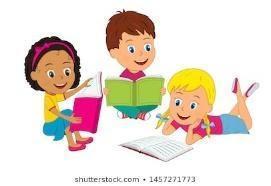 Main learning objectives: To understand the purpose of non-chronological reports.To understand how to use subordinate clauses and conjunctions in writing.Desired outcome: To write a non-chronological report on microorganisms.  This unit of writing will be developed over two weeks. Written work to be submitted by Friday 15th  October 2021.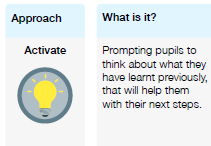 Lesson One   Work can all be found on the PowerPointWhat you will being learning about:  subordinate clauses and conjunctions.Part 1 Revision skills from last week. Can you give me an example of a relative clause? How do you use one in your writing?Part 2- Introducing subordinate clauses.What is a clause? A clause is a group of words that includes a subject and a verb. There are two types of clauses,independent clauses and subordinate clauses.The independent clause makes sense on its own because it is a complete thought. For example: I went to town. It was red.A subordinate clause supports the independent clause. The opening words of subordinate clauses show that they are dependent on the independent clause. For example: after the storm cleared because he didn’t like chocolate.A subordinate clause can come at various points in a sentence. You might use one at the front of a sentence. For example, a fronted adverbial can be a type of subordinate clause: Like a bullet speeding through the air, he ran through the door. Sometimes they even come in the middle of sentences: My brother Richard, who lives in Australia, is coming home for Christmas.Commas. If the subordinate clause starts the sentence, use a comma after it. If it ends the sentence do not use a comma.Before we go swimming, we have to go to school. We have to go to school before we go swimming.Part 3 – Activity – write 6 sentences using subordinate clauses that can be used in the non-chronological report.Extension – Complete the worksheets based on subordinate clauses.------------------------------------------------------------------------------------------------------------------------------------------------------------------------------Lesson Two and ThreeWhat you will being learning about:  1. Using the features of a non-chronological report in my writing.Part 1  What is a non-chronological report? What is their purpose?What are the features of a non-chronological report? Title, subheadings, facts, rhetorical questions, formal tone, images, third person.Recap what they have included in their plans. Make sure enough information has been gathered.Part 2Referring back to the planning sheet, begin writing the report on microorganisms.Model how to write the title and subheadings to make the layout clear for the reader.Part 3Read work aloud to the class to share ideas and give verbal feedback.Lesson FourPart 1Recap the week’s learning with the class – what is the purpose of a report? What should we double check that we have included?Share examples of children’s work by allowing them to read to the class.Part 2Children to sit with their partner and read through each other’s work where they will then edit and suggest improvements.Children will type up a final copy and make any final edits to it before it is printed and stuck into books.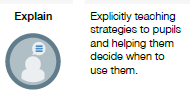 Lesson One   Work can all be found on the PowerPointWhat you will being learning about:  subordinate clauses and conjunctions.Part 1 Revision skills from last week. Can you give me an example of a relative clause? How do you use one in your writing?Part 2- Introducing subordinate clauses.What is a clause? A clause is a group of words that includes a subject and a verb. There are two types of clauses,independent clauses and subordinate clauses.The independent clause makes sense on its own because it is a complete thought. For example: I went to town. It was red.A subordinate clause supports the independent clause. The opening words of subordinate clauses show that they are dependent on the independent clause. For example: after the storm cleared because he didn’t like chocolate.A subordinate clause can come at various points in a sentence. You might use one at the front of a sentence. For example, a fronted adverbial can be a type of subordinate clause: Like a bullet speeding through the air, he ran through the door. Sometimes they even come in the middle of sentences: My brother Richard, who lives in Australia, is coming home for Christmas.Commas. If the subordinate clause starts the sentence, use a comma after it. If it ends the sentence do not use a comma.Before we go swimming, we have to go to school. We have to go to school before we go swimming.Part 3 – Activity – write 6 sentences using subordinate clauses that can be used in the non-chronological report.Extension – Complete the worksheets based on subordinate clauses.------------------------------------------------------------------------------------------------------------------------------------------------------------------------------Lesson Two and ThreeWhat you will being learning about:  1. Using the features of a non-chronological report in my writing.Part 1  What is a non-chronological report? What is their purpose?What are the features of a non-chronological report? Title, subheadings, facts, rhetorical questions, formal tone, images, third person.Recap what they have included in their plans. Make sure enough information has been gathered.Part 2Referring back to the planning sheet, begin writing the report on microorganisms.Model how to write the title and subheadings to make the layout clear for the reader.Part 3Read work aloud to the class to share ideas and give verbal feedback.Lesson FourPart 1Recap the week’s learning with the class – what is the purpose of a report? What should we double check that we have included?Share examples of children’s work by allowing them to read to the class.Part 2Children to sit with their partner and read through each other’s work where they will then edit and suggest improvements.Children will type up a final copy and make any final edits to it before it is printed and stuck into books.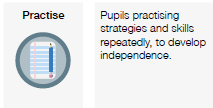 Lesson One   Work can all be found on the PowerPointWhat you will being learning about:  subordinate clauses and conjunctions.Part 1 Revision skills from last week. Can you give me an example of a relative clause? How do you use one in your writing?Part 2- Introducing subordinate clauses.What is a clause? A clause is a group of words that includes a subject and a verb. There are two types of clauses,independent clauses and subordinate clauses.The independent clause makes sense on its own because it is a complete thought. For example: I went to town. It was red.A subordinate clause supports the independent clause. The opening words of subordinate clauses show that they are dependent on the independent clause. For example: after the storm cleared because he didn’t like chocolate.A subordinate clause can come at various points in a sentence. You might use one at the front of a sentence. For example, a fronted adverbial can be a type of subordinate clause: Like a bullet speeding through the air, he ran through the door. Sometimes they even come in the middle of sentences: My brother Richard, who lives in Australia, is coming home for Christmas.Commas. If the subordinate clause starts the sentence, use a comma after it. If it ends the sentence do not use a comma.Before we go swimming, we have to go to school. We have to go to school before we go swimming.Part 3 – Activity – write 6 sentences using subordinate clauses that can be used in the non-chronological report.Extension – Complete the worksheets based on subordinate clauses.------------------------------------------------------------------------------------------------------------------------------------------------------------------------------Lesson Two and ThreeWhat you will being learning about:  1. Using the features of a non-chronological report in my writing.Part 1  What is a non-chronological report? What is their purpose?What are the features of a non-chronological report? Title, subheadings, facts, rhetorical questions, formal tone, images, third person.Recap what they have included in their plans. Make sure enough information has been gathered.Part 2Referring back to the planning sheet, begin writing the report on microorganisms.Model how to write the title and subheadings to make the layout clear for the reader.Part 3Read work aloud to the class to share ideas and give verbal feedback.Lesson FourPart 1Recap the week’s learning with the class – what is the purpose of a report? What should we double check that we have included?Share examples of children’s work by allowing them to read to the class.Part 2Children to sit with their partner and read through each other’s work where they will then edit and suggest improvements.Children will type up a final copy and make any final edits to it before it is printed and stuck into books.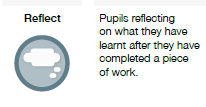 Lesson One   Work can all be found on the PowerPointWhat you will being learning about:  subordinate clauses and conjunctions.Part 1 Revision skills from last week. Can you give me an example of a relative clause? How do you use one in your writing?Part 2- Introducing subordinate clauses.What is a clause? A clause is a group of words that includes a subject and a verb. There are two types of clauses,independent clauses and subordinate clauses.The independent clause makes sense on its own because it is a complete thought. For example: I went to town. It was red.A subordinate clause supports the independent clause. The opening words of subordinate clauses show that they are dependent on the independent clause. For example: after the storm cleared because he didn’t like chocolate.A subordinate clause can come at various points in a sentence. You might use one at the front of a sentence. For example, a fronted adverbial can be a type of subordinate clause: Like a bullet speeding through the air, he ran through the door. Sometimes they even come in the middle of sentences: My brother Richard, who lives in Australia, is coming home for Christmas.Commas. If the subordinate clause starts the sentence, use a comma after it. If it ends the sentence do not use a comma.Before we go swimming, we have to go to school. We have to go to school before we go swimming.Part 3 – Activity – write 6 sentences using subordinate clauses that can be used in the non-chronological report.Extension – Complete the worksheets based on subordinate clauses.------------------------------------------------------------------------------------------------------------------------------------------------------------------------------Lesson Two and ThreeWhat you will being learning about:  1. Using the features of a non-chronological report in my writing.Part 1  What is a non-chronological report? What is their purpose?What are the features of a non-chronological report? Title, subheadings, facts, rhetorical questions, formal tone, images, third person.Recap what they have included in their plans. Make sure enough information has been gathered.Part 2Referring back to the planning sheet, begin writing the report on microorganisms.Model how to write the title and subheadings to make the layout clear for the reader.Part 3Read work aloud to the class to share ideas and give verbal feedback.Lesson FourPart 1Recap the week’s learning with the class – what is the purpose of a report? What should we double check that we have included?Share examples of children’s work by allowing them to read to the class.Part 2Children to sit with their partner and read through each other’s work where they will then edit and suggest improvements.Children will type up a final copy and make any final edits to it before it is printed and stuck into books.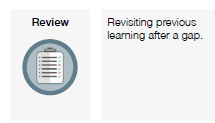 Lesson One   Work can all be found on the PowerPointWhat you will being learning about:  subordinate clauses and conjunctions.Part 1 Revision skills from last week. Can you give me an example of a relative clause? How do you use one in your writing?Part 2- Introducing subordinate clauses.What is a clause? A clause is a group of words that includes a subject and a verb. There are two types of clauses,independent clauses and subordinate clauses.The independent clause makes sense on its own because it is a complete thought. For example: I went to town. It was red.A subordinate clause supports the independent clause. The opening words of subordinate clauses show that they are dependent on the independent clause. For example: after the storm cleared because he didn’t like chocolate.A subordinate clause can come at various points in a sentence. You might use one at the front of a sentence. For example, a fronted adverbial can be a type of subordinate clause: Like a bullet speeding through the air, he ran through the door. Sometimes they even come in the middle of sentences: My brother Richard, who lives in Australia, is coming home for Christmas.Commas. If the subordinate clause starts the sentence, use a comma after it. If it ends the sentence do not use a comma.Before we go swimming, we have to go to school. We have to go to school before we go swimming.Part 3 – Activity – write 6 sentences using subordinate clauses that can be used in the non-chronological report.Extension – Complete the worksheets based on subordinate clauses.------------------------------------------------------------------------------------------------------------------------------------------------------------------------------Lesson Two and ThreeWhat you will being learning about:  1. Using the features of a non-chronological report in my writing.Part 1  What is a non-chronological report? What is their purpose?What are the features of a non-chronological report? Title, subheadings, facts, rhetorical questions, formal tone, images, third person.Recap what they have included in their plans. Make sure enough information has been gathered.Part 2Referring back to the planning sheet, begin writing the report on microorganisms.Model how to write the title and subheadings to make the layout clear for the reader.Part 3Read work aloud to the class to share ideas and give verbal feedback.Lesson FourPart 1Recap the week’s learning with the class – what is the purpose of a report? What should we double check that we have included?Share examples of children’s work by allowing them to read to the class.Part 2Children to sit with their partner and read through each other’s work where they will then edit and suggest improvements.Children will type up a final copy and make any final edits to it before it is printed and stuck into books.